                  Daily Menu for weeks of February 12 & February 19th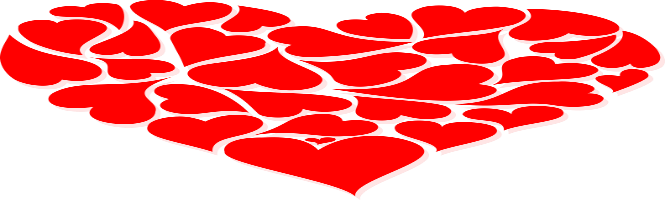 MONDAY 2/12 TUESDAY  2/13WEDNESDAY 2/14THURSDAY  2/15FRIDAY  2/16AM Snack: Waffle, Fruit & MilkFruit Smoothie, Zucchini Bread & MilkBran Muffin, Fruit & MilkButtered Biscuit, Fruit & MilkCold Cereal, Fruit & MilkLunch: Cheddar Broccoli Soup, Garlic Bread, Diced Pears & MilkSausage, Sweet Potato, Warm Cinnamon Applesauce, Pancake & MilkBBQ Meatballs, Mashed Potatoes, Steamed Vegetables, Roll & MilkBaked Crispy Chicken, Green Beans, Fresh Melon & MilkCheeseburger w/ Bun, Potato Wedges, Apples & MilkPM Snack: Pirates Booty & MilkCheddar Cheese, Saltines & WaterValentine’s Day Sugar Cookie & MilkFresh Berries, Honey Wheat Pita Bread Slices & WaterCinnamon Goldfish & MilkMONDAY 2/19TUESDAY                2/20WEDNESDAY 2/21       THURSDAY             2/22FRIDAY 2/23AM Snack:Blueberry Muffin, Fruit & MilkFruit Filled Yogurt, Graham Crackers & MilkWaffle, Fruit & MilkBoiled Egg, Whole Grain Toast & MilkCold Cereal, Fruit & MilkLunch: Cheese Pizza, Corn, Mandarin Oranges & Milk Baked Fish Nuggets, Peas, Jello w/ Fruit & MilkChicken Pot Pie, Fresh Berries, Corn Muffin & MilkTaco Boat(ground turkey, sliced veggies, shredded cheese) Banana, Flour Tortilla & MilkTurkey & Cheese Sandwich, Raw Veggies, Apple Slices & Milk  PM Snack: Animal Crackers & MilkString Cheese, Townhouse Crackers & WaterCheese Nips & MilkPretzels, Craisins & WaterFig Newton & Milk 